ФЕДЕРАЛЬНОЕ АГЕНТСТВО ЖЕЛЕЗНОДОРОЖНОГО ТРАНСПОРТА Федеральное государственное бюджетное образовательное учреждение высшего образования«Петербургский государственный университет путей сообщения Императора Александра I»(ФГБОУ ВО ПГУПС)Кафедра «Технология металлов»ПРОГРАММАпроизводственной практики «СЕРВИСНО-ЭКСПЛУАТАЦИОННАЯ ПРАКТИКА» (Б2.П.1)для направления23.03.03 «Эксплуатация транспортно-технологических машин и комплексов» по профилю «Автомобильный сервис» Форма обучения – очная, заочнаяСанкт-Петербург2018  1. Вид практики, способы и формы ее проведения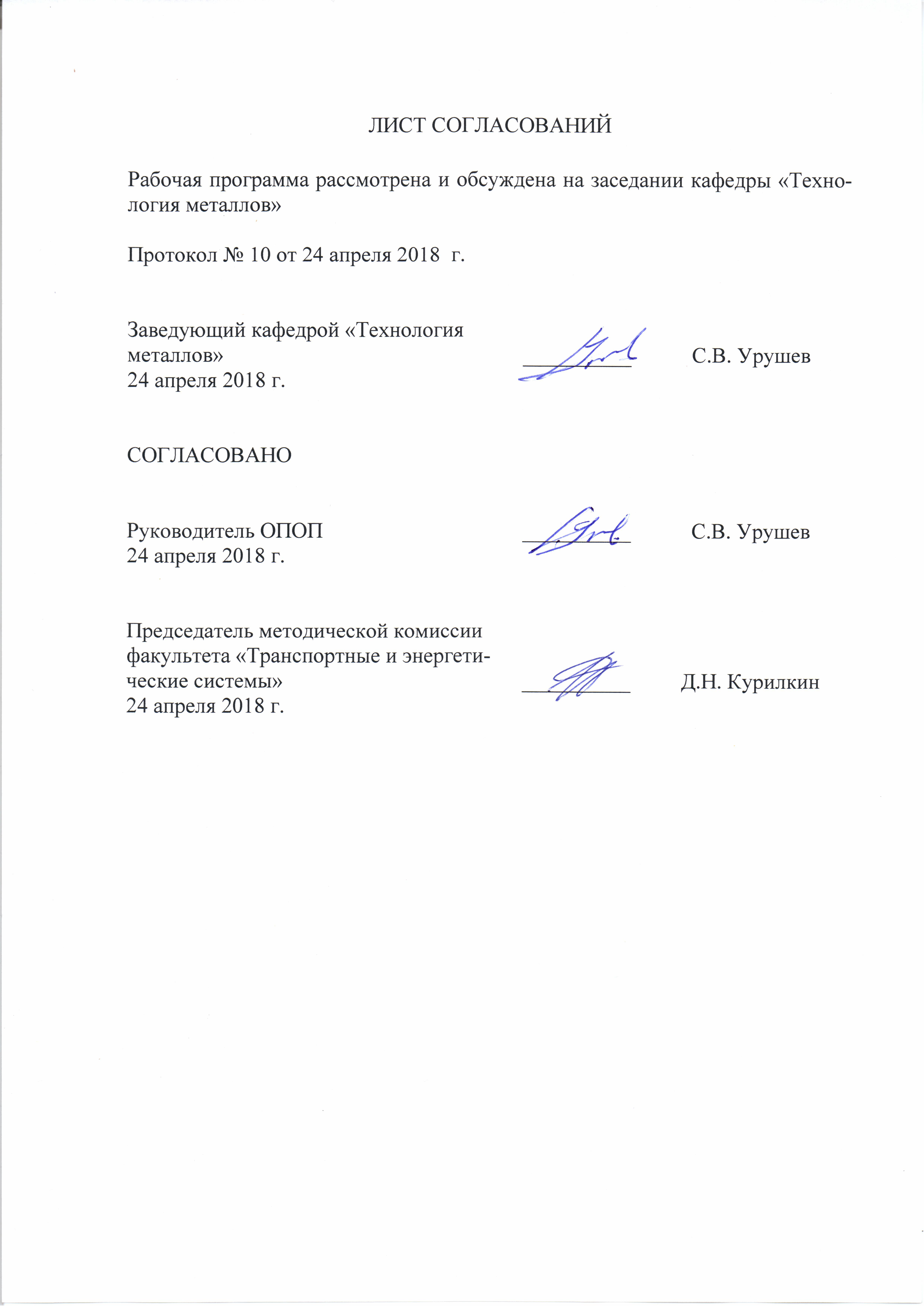 Программа составлена в соответствии с ФГОС ВО, утвержденным «14» декабря 2015 г., приказ №1470 по направлению 23.03.03 «Эксплуатация транспортно-технологических машин и комплексов», по производственной практике «Сервисно-эксплуатационная практика».Вид практики – производственная, в соответствии с учебным планом подготовки бакалавра, утвержденным «04» февраля 2016 г.Тип практики: практика по получению профессиональных умений и опыта профессиональной деятельности.Способ проведения практики – стационарная и выездная.Практика проводится дискретно по периодам практик.Практика проводится на предприятиях (в организациях) и научно-исследовательских подразделениях автомобильного транспорта, а также на кафедре «Технология металлов» ПГУПС.Задачей проведения практики является закрепление теоретических и практических знаний, полученных обучающимися при изучении профессиональных и специальных дисциплин, а также приобретение профессиональных навыков и умения работы по специальности на рабочих должностях.2. Перечень планируемых результатов обучения при прохождении практики, соотнесенных с планируемыми результатами освоения основной профессиональной образовательной программыПланируемыми результатами прохождения практики является приобретение знаний, умений, навыков и/или опыта деятельности.В результате прохождения практики обучающийся должен:ЗНАТЬ:- правила и технологию монтажа, наладки, испытания и сдачи в эксплуатацию транспортных и транспортно-технологических машин и оборудования, используемого в отрасли, конструкций, инженерных систем и оборудования предприятий по эксплуатации и ремонту техники.УМЕТЬ:- решать стандартные задачи профессиональной деятельности на основе информационной и библиографической культуры с применением информационно-коммуникационных технологий и с учетом основных требований информационной безопасности;- выполнять работы по одной или нескольким рабочим профессиям по профилю производственного подразделения.ВЛАДЕТЬ:- системой фундаментальных знаний (математических, естественнонаучных, инженерных и экономических) для идентификации, формулирования и решения технических и технологических проблем эксплуатации транспортно-технологических машин и комплексов.Приобретенные знания, умения, навыки и/или опыт деятельности, характеризующие формирование компетенций, осваиваемых при прохождении данной практики, позволяют решать профессиональные задачи, приведенные в соответствующем перечне по видам профессиональной деятельности в п. 2.4 основной профессиональной образовательной программы (ОПОП). Прохождение практики направлено на формирование следующих общепрофессиональных компетенций (ОПК):- способностью решать стандартные задачи профессиональной деятельности на основе информационной и библиографической культуры с применением информационно-коммуникационных технологий и с учетом основных требований информационной безопасности (ОПК-1);- готовностью применять систему фундаментальных знаний (математических, естественнонаучных, инженерных и экономических) для идентификации, формулирования и решения технических и технологических проблем эксплуатации транспортно-технологических машин и комплексов (ОПК-3).Прохождение практики направлено на формирование следующих профессиональных компетенций (ПК), соответствующих видам профессиональной деятельности, на которые ориентирована программа бакалавриата:расчётно-проектная:- способностью разрабатывать техническую документацию и методические материалы, предложения и мероприятия по осуществлению технологических процессов эксплуатации, ремонта и сервисного обслуживания транспортных и транспортно-технологических машин и оборудования различного назначения, их агрегатов, систем и элементов (ПК-3); монтажно-наладочная:- владением знаниями правил и технологии монтажа, наладки, испытания и сдачи в эксплуатацию транспортных и транспортно-технологических машин и оборудования, используемого в отрасли, конструкций, инженерных систем и оборудования предприятий по эксплуатации и ремонту техники (ПК-34);- готовностью выполнять работы по одной или нескольким рабочим профессиям по профилю производственного подразделения (ПК-36);сервисно-эксплуатационная:- готовностью выполнять работы по одной или нескольким рабочим профессиям по профилю производственного подразделения (ПК-45).Область профессиональной деятельности обучающихся, прошедших данную практику, приведена в п. 2.1 ОПОП.Объекты профессиональной деятельности обучающихся, прошедших данную практику, приведены в п. 2.2 ОПОП.3. Место практики в структуре основной профессиональной образовательной программыПрактика «Сервисно-эксплуатационная практика» (Б2.П.1) относится Блоку 2 «Практики» и является обязательной.4. Объем практики и ее продолжительностьПрактика «Сервисно-эксплуатационная практика» проводится в летний период.Для очной формы обучения: Для заочной формы обучения: 5. Содержание практики Первая неделя: знакомство со структурой предприятия и изучение локальных нормативных актов, определение рабочего места и руководителя практики от предприятия, подбор литературы по теме задания, анализ и выбор методов решения поставленных задач.Вторая неделя: изучение организации работ по проведению ЕО, ТО-1, ТО-2, ТР, участка (отделения) диагностики. Анализ, разработка предложений по их совершенствованию.Третья неделя: анализ вопросов использования нормативно-технической документации, состояния технологической конструкторской подготовки производства.Четвертая неделя: изучение технологии ремонта составных частей автомобилей.6. Формы отчетностиПо итогам практики обучающимся составляется отчет с учетом индивидуального задания, выданного руководителем практики от Университета.Структура отчета по практике  представлена в фонде оценочных средств.После прибытия на предприятие и оформления направления на практику в отделе кадров (отделе управления персоналом), обучающийся направляет в электронном виде отсканированное направление на практику с отметкой о прибытии в адрес руководителя по практике кафедры, ответственной за организацию практики. После завершения практики, предприятие ставит отметку об убытии с практики в направлении на практику.Направление на практику с отметками предприятия о прибытии и убытии обучающегося на практику, сдается на кафедру, ответственную за организацию практики.7. Фонд оценочных средств для проведения промежуточной аттестации обучающихся по практикеФонд оценочных средств по практике является неотъемлемой частью программы практики и представлен отдельным документом, рассмотренным на заседании кафедры и утвержденным заведующим кафедрой.8. Перечень основной и дополнительной учебной литературы, нормативно-правовой документации и других изданий, необходимых для проведения практики8.1 Перечень основной учебной литературы, необходимой для прохождения практикиИванов В.П. Ремонт автомобилей [Электронный ресурс]: учебник / В.П. Иванов, А.С. Савич, В.К. Ярошевич. – Минск: Вышэйшая школа, 2014. – 336 с. URL: http://e.lanbook.com/view/book/65595/8.2 Перечень дополнительной учебной литературы, необходимой для прохождения практики1.	Малкин В.С. Техническая диагностика [Электронный ресурс]: учебное пособие. - СПб: Лань, 2015. - 272 с. URL: http://e.lanbook.com/view/book/64334/8.3 Перечень нормативно-правовой документации, необходимой для прохождения практикиПри прохождения практики нормативно-правовая документация не используется.8.4 Другие издания, необходимые для прохождения практикиПри прохождения практики другие издания не используются.9. Перечень ресурсов информационно-телекоммуникационной сети «Интернет», необходимых для прохождения практики1.	Личный кабинет обучающегося и электронная информационно-образовательная среда. [Электронный ресурс]. – Режим доступа: http://sdo.pgups.ru/  (для доступа к полнотекстовым документам требуется авторизация).2. Иванов В.П. Ремонт автомобилей [Электронный ресурс]: учебник / В.П. Иванов, А.С. Савич, В.К. Ярошевич. – Минск: Вышэйшая школа, 2014. – 336 с. URL: http://e.lanbook.com/view/book/65595/3. Малкин В.С. Техническая диагностика [Электронный ресурс]: учебное пособие. - СПб: Лань, 2015. - 272 с. URL: http://e.lanbook.com/view/book/64334/4. Косов Н.П., Исаев А.Н., Схиртладзе А.Г. Технологическая оснастка: вопросы и ответы [Электронный ресурс]: Учебное пособие для вузов. М.: изд-во: «Машиностроение», 2007. – 304 с. - ISBN 5-217-03242-1. URL: http://e.lanbook.com/view/book/744/5. Носов В.В. Диагностика машин и оборудования [Электронный ресурс]: - СПб.: «Лань», 2012. – 384 с. - ISBN 978-5-8114-1269-3. URL: http://e.lanbook.com/view/book/2779/6. Чижков Ю.П. Электрооборудование автомобилей и тракторов: [Электронный ресурс]. Учебник: М.: «Машиностроение», 2007. – 656 с. – ISBN 5-217-03358-4. URL: http://e.lanbook.com/view/book/786/10. Перечень информационных технологий, используемых при проведении практики, включая перечень программного обеспечения и информационных справочных системПри осуществлении образовательного процесса используются следующие информационные технологии:- технические средства (персональные компьютеры, интерактивная доска);- методы обучения с использованием информационных технологий (компьютерное тестирование, демонстрация мультимедийных материалов).Образовательный процесс обеспечен необходимым комплектом лицензионного программного обеспечения, установленного на технических средствах, размещенных в специальных помещениях и помещениях для самостоятельной работы в соответствии с расписанием занятий.11.  Описание материально-технической базы, необходимой для проведения практикиМатериально-техническая база обеспечивает проведение практики по данному направлению и соответствует действующим санитарным и противопожарным нормам и правилам.Она содержит:помещения для проведения текущего контроля (ауд. 4-209) и промежуточной аттестации (ауд. 4-209), соответствующие действующим противопожарным правилам и нормам.помещения для самостоятельной работы (ауд. 4-209), соответствующие действующим противопожарным правилам и нормам.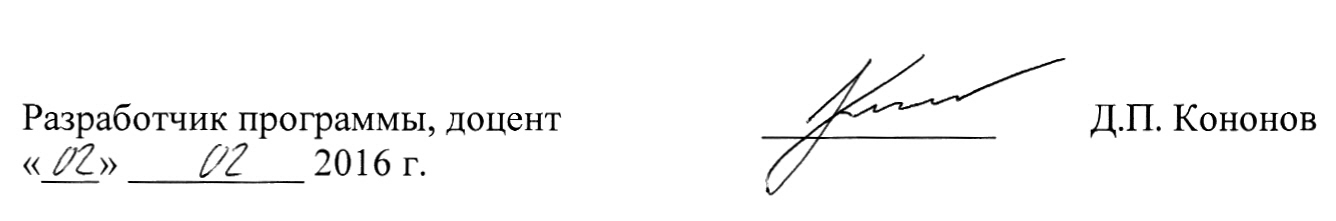 Вид учебной работыВсего часовСеместрВид учебной работыВсего часов4Форма контроля знанийЭЭОбщая трудоемкость: час / з.е.216/6216/6Продолжительность практики: неделя44Вид учебной работыВсего часовКурсВид учебной работыВсего часов2Форма контроля знанийЭЭОбщая трудоемкость: час / з.е.216/6216/6Продолжительность практики: неделя44Разработчик программы, доцентД.П. Кононов«_20__» _04____ 20 _18_ г.